様式第十九（第五十二条の七第一項関係）備考　この用紙の大きさは、日本産業規格Ａ４とすること。施行管理方針の廃止届出書年　　　月　　　日（宛先）金沢市長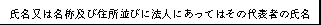 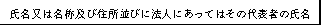 土壌汚染対策法施行規則第52条の７第１項の規定により、施行管理方針を廃止したいので、次のとおり届け出ます。施行管理方針の廃止届出書年　　　月　　　日（宛先）金沢市長土壌汚染対策法施行規則第52条の７第１項の規定により、施行管理方針を廃止したいので、次のとおり届け出ます。施行管理方針の廃止届出書年　　　月　　　日（宛先）金沢市長土壌汚染対策法施行規則第52条の７第１項の規定により、施行管理方針を廃止したいので、次のとおり届け出ます。施行管理方針の廃止届出書年　　　月　　　日（宛先）金沢市長土壌汚染対策法施行規則第52条の７第１項の規定により、施行管理方針を廃止したいので、次のとおり届け出ます。施行管理方針の確認を受けた形質変更時要届出区域の所在地施行管理方針を廃止する場所施行管理方針の確認を受けた年月日施行管理方針の廃止予定年月日施行管理方針の廃止の理由施行管理方針の廃止に係る土地の土壌の特定有害物質による汚染状態施行管理方針の廃止に係る土地の土壌の特定有害物質による汚染状態が人為等に由来する汚染のおそれのある場合にあっては、当該特定有害物質の種類